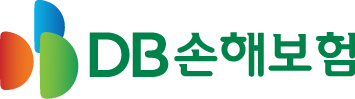 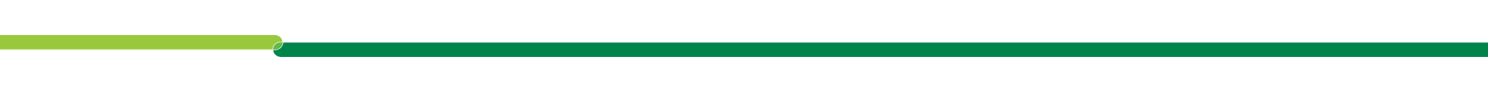 우)06194 서울시 강남구 테헤란로 432  DB금융센터 15층 홍보팀  / Fax: 0505-181-0019  /  Tel: 02-3011-3214  / e-mail : f1120087@dbins.co.kr)2018 서울머니쇼 - DB금융네트워크 행사 운영 대행사 선정 입찰 공고1. 행사개요1) 행사 명: 2018 서울머니쇼 - DB금융네트워크 재테크 상담부스 운영            ※2018서울머니쇼 홈피 참조 http://www.seoulmoneyshow.com/2018/main.asp2) 일   시: 2018년 5월 10일(목) ~ 12일(토)3) 장  소 및 부스 규모 : 삼성동 코엑스 머니쇼 행사장 내 4개 부스 운영4) 참가회사 및 상담사 참가인원 : DB금융계열사 4개사 공동참여DB손해보험(8명), DB생명(4명), DB금융투자(4명), DB저축은행(2명)2. 입찰개요1) 참가자격: 입찰 공고일 기준 최근 2년 이내(2016~2017) 박람회 및 프로모션 대행 총괄 업무를포함한 행사 진행 실적을 연간 2회 이상 보유한 업체※ 행사 주최사와 직접 거래한 실적만 인정 (행사 총괄업무 및 대회 진행)2) 평가진행: 제안서 접수 후 경쟁PT 진행 → 최고득점업체선정※ 프리젠테이션 진행업체는 최종 참여업체 수에 따라 변동될 수 있음3) 입찰일정 (당사 사정에 따라 변경될 수 있음)3. 평가방법- 평가는 제안서 기술평가와 가격에 대한 종합평가로 실시하며, 종합평가 점수는 100점 만점으로 기술평가 80점(4개 평가기준 항목별 20점), 견적서 평가 20점으로 함- 종합평가점수에서 고득점 순에 의하여 우선협상 대상이 선정되며, 합산점수가 동일한 업체가다수일 경우 견적서 평가 점수가 높은 업체를 선순위자로 함4. 기술평가 기준1) 모객 증대 방안 아이디어 2) 이벤트 운영 프로그램3) 행사 부스 및 장치물 시안 개발(디자인)4) 행사 운영: 컨셉 수립 및 그에 따른 홍보, 마케팅 5. 견적서 평가 기준1) 예산(안) : 항목에 맞는 효율적인 예산 운영계획 및 적정성 중점 검토(부스설치, 인력 등)※ 예산: 1억(VAT 포함)- 부스 임대료/ 광고홍보물 제작/ 부스시공 및 철거/ 이벤트 운영/경품구입 및 운영/인력운영등 3일간 행사 내 소요되는 모든 비용 포함6. 제출서류(PDF파일 e-mail메일 제출/담당자: DB손해보험 홍보파트 김도연 대리: f1120087@dbins.co.kr)1) 운영 제안서 및 견적서 (제안 내용 30페이지 內, 프리젠테이션 참여 時 3부 제출)2) 주요업무경력 (2016~2017 행사 실적에 한함, 2page 이하) –별도 양식 없음3) 18년도 주요 행사 수주 현황 – 별도 양식 없음4) 업무 분장표(인력) – 별도 양식 없음5) 사업자등록증 1부6) 2016~2017년 행사운영 실적증명서 1부 (주최사 직접거래 실적에 한함)    7) 별첨 문서 : 제안 참가 신청서, 비밀유지에 관한 협약서, 청렴계약 이행서약서 각 1부※ 제출된 서류는 반환하지 않음(PDF파일포함)DB금융네트워크[별첨 1]제안 참가 신청서DB금융네트워크 귀중당사는 귀사에서 실시하는 “2018 서울머니쇼 - DB금융네트워크 행사 운영”업체 선정에 참가함에 있어 귀사에서 제시한 제안 유의사항 및 제안내용을 전부 이해하고, 이를 수락할 것을 확약하며, 이에 본 제안 참가 신청서 및 그에 따른 제반 서류를 제출합니다.제안 신청자 : 주       소 :              상       호 :              대 표 자 명 :                            (인)[별첨 2]비밀유지에 관한 협약서(Non-Disclosure Agreement)당사는 “2018 서울머니쇼 - DB금융네트워크 행사 운영”업체 선정과 관련하여 인지한 모든 정보 및 파일, 문건에 대하여 어떠한 경우에도 외부에 누출하지 않을 것을 협약합니다.만일 위 프로젝트와 관련하여 당사가 인지한 정보 등이 외부에 유출됨으로서 DB금융계열사와 관련ㄷ 회사에 발생한 모든 손실에 대해서는 어떠한 법적 책임도 감수할 것을 확인하고 본 협약서에 서명합니다.20   년     월     일(인)[별첨 3]청렴계약 이행서약서우리회사는 “투명경영∙윤리경영”이 기업생존의 핵심가치이며 국가 경쟁력확보의 근간이 됨을 깊이 인식하고, 귀사의 윤리경영 실천노력의 일환인 청렴서약 취지에 적극 동참하여 DB금융네트워크에서 발주하는 모든 공사, 물품, 용역 등의 입찰/제안에 참여함에 있어 당사 전 임직원과 대리인은 다음과 같이 서약합니다.Ⅰ. 입찰, 계약체결 및 계약이행과정에서 관계직원에게 직접 또는 간접적으로 금품, 향응 등의 부당한 이익을 제공하지 않겠습니다.이를 위반하여 관계 직원에게 금품, 향응 등을 제공한 사실이 드러날 경우에는 DB금융네트워크가 시행하는 입찰에 입찰참가자격제한 처분을 받은 날로부터 2년동안 참가하지 않을 것입니다.Ⅱ. 제 Ⅰ호의 사례가 발생할 경우 계약체결 이전에는 낙찰자 결정 취소, 계약이행 이전에는 계약 취소, 계약이행 이후에는 당해 계약의 전부 또는 일부에 대한 해제 또는 해지조치를 감수하겠으며, 일체의 민∙형사상 이의를 제기하지 않겠습니다.Ⅲ. 회사 임∙직원이 관계 직원에게 금품, 향응 등을 제공하거나 담합 등 불공정 행위를 하지 않도록 하는 회사 윤리강령과 내부비리 제보자에 대해서도 일체의 불이익처분을 하지 않도록 노력하겠습니다.위 청렴계약 서약은 상호신뢰를 바탕으로 한 약속으로서 반드시 지킬 것이며, 낙찰자로 결정될 시 본 서약 내용을 그대로 계약특수조건으로 계약하여 이행하고, 입찰/제안 참가자격 제한, 계약해지 등 귀사의 조치와 관련하여 당사가 귀사를 상대로 손해배상을 청구하거나 당사를 배제하는 입찰에 관하여 어떠한 민∙형사상 이의도 제기하지 않을 것을 서약합니다.20  .    .   .서약자 : 대표            (인)일정월화수목금토4/10~5/65/75/85/95/105/115/12행사준비광고홍보물출력부스설치공사부스설치공사행사운영행사운영행사 및 철거일   정내   용3/28 (수)- 입찰 공고 발송4/4 (수)- 제안서 접수 마감 (14시 까지 도착에 한함)4/5 (목)- 프리젠테이션4/6 (금)- 최종 선정결과 통보